Universal Laser System - PLS SeriesPROFESSIONAL – PLS SERIES: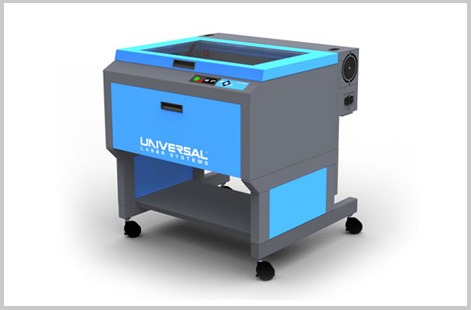 Universal’s Professional Series of CO2 laser systems provide an unbeatable combination of high power (up to 150 watts using dual lasers), three platform sizes and an advanced, materials-based print driver that delivers consistently excellent cutting and engraving results. The Professional Series is ideal for high speed cutting jobs; deep high-throughput engraving; and fast, permanent marking.System Specifications:PLS4.75PLS6.75PLS6.75PLS6.150DPLS6.150D Work Area 24" x 18" (610 x 457mm) 32" x 18" (813 x 457mm) 32" x 18" (813 x 457mm) 32" x 18" (813 x 457mm) 32" x 18" (813 x 457mm) Maximum Part Size 29" x 23" x 9"     37" x 23" x 9"     37" x 23" x 9"     37" x 23" x 9"  37" x 23" x 9" (737 x 584 x 229mm)(940 x 584 x 229mm)(940 x 584 x 229mm)(940 x 584 x 229mm)(940 x 584 x 229mm) Dimensions 36" x 39" x 36"  44" x 39" x 36"  44" x 39" x 36"  44" x 39" x 36"  44" x 39" x 36" (914 x 991 x 914mm)(1118 x 991 x 914mm)(1118 x 991 x 914mm)(1118 x 991 x 914mm)(1118 x 991 x 914mm) Rotary Capacity Max Diameter 8" (203mm) Max Diameter 8" (203mm) Max Diameter 8" (203mm) Max Diameter 8" (203mm) Max Diameter 8" (203mm) Motorized Z Axis Lifting Capacity 40 lbs (18 kg) 40 lbs (18 kg) 40 lbs (18 kg) 40 lbs (18 kg) 40 lbs (18 kg) Available Focus Lenses1.5" (38mm)        2.0" (51mm) *standard        2.5" (64mm)        4.0" (102mm)1.5" (38mm)        2.0" (51mm) *standard        2.5" (64mm)        4.0" (102mm)1.5" (38mm)        2.0" (51mm) *standard        2.5" (64mm)        4.0" (102mm)1.5" (38mm)        2.0" (51mm) *standard        2.5" (64mm)        4.0" (102mm)1.5" (38mm)        2.0" (51mm) *standard        2.5" (64mm)        4.0" (102mm) Laser Platform Interface PanelKeypad and LCD display shows current file name, Keypad and LCD display shows current file name, Keypad and LCD display shows current file name, Keypad and LCD display shows current file name, Keypad and LCD display shows current file name, laser power, engraving speed, PPI and run timelaser power, engraving speed, PPI and run timelaser power, engraving speed, PPI and run timelaser power, engraving speed, PPI and run timelaser power, engraving speed, PPI and run time Operating System Compatibility Requires a dedicated PC to operate. Requires a dedicated PC to operate. Requires a dedicated PC to operate. Requires a dedicated PC to operate. Requires a dedicated PC to operate. Compatible with Windows XP/Vista/7 - 32/64 bit. Compatible with Windows XP/Vista/7 - 32/64 bit. Compatible with Windows XP/Vista/7 - 32/64 bit. Compatible with Windows XP/Vista/7 - 32/64 bit. Compatible with Windows XP/Vista/7 - 32/64 bit. PC Connection USB 2.0 USB 2.0 USB 2.0 USB 2.0 USB 2.0 Cabinet Style Floor-Standing Floor-Standing Floor-Standing Floor-Standing Floor-Standing Optics ProtectionAir Assist OptionalAir Assist OptionalAir Assist OptionalAir Assist OptionalAir Assist Optional Laser Options10, 25, 30, 40, 50, 60, 75 Watts10, 25, 30, 40, 50, 60, 75 Watts10, 25, 30, 40, 50, 60, 75 Watts10, 25, 30, 40, 50, 60, 75 Watts10, 25, 30, 40, 50, 60, 75 Watts10, 25, 30, 40, 50, 60, 75 Watts10, 25, 30, 40, 50, 60, 75 Watts10, 25, 30, 40, 50, 60, 75 Watts10, 25, 30, 40, 50, 60, 75 WattsEquipped for dual lasers Approximate Weight270 lbs (122kg)270 lbs (122kg)325 lbs (147kg)325 lbs (147kg)345 lbs (156kg) Power Requirements110V/10A; 220V-240V/5A110V/10A; 220V-240V/5A110V/10A; 220V-240V/5A110V/10A; 220V-240V/5A 220V-240V/15A Exhaust Connection One 4" (102 mm) port One 4" (102 mm) port Two 4" (102 mm) ports Two 4" (102 mm) ports Two 4" (102 mm) ports250 CFM @ 6" static pressure250 CFM @ 6" static pressure500 CFM @ 6" static pressure500 CFM @ 6" static pressure500 CFM @ 6" static pressure(425 m³/hr at 1.5 kPa)(425 m³/hr at 1.5 kPa)(850 m³/hr at 1.5 kPa)(850 m³/hr at 1.5 kPa)(850 m³/hr at 1.5 kPa)